С июня 2014 года территориальным центром оказывается услуга временного приюта гражданам, находящимся в трудной жизненной ситуации посредством размещения граждан в «кризисную» комнату.При каких обстоятельствах гражданин может быть признан находящимся в трудной жизненной ситуации?безработица;наличие в семье инвалида, в том числе ребенка-инвалида, ребенка с особенностями психофизического развития;нанесение ущерба в результате пожаров и других стихийных бедствий, техногенных катастроф (аварий), боевых действий, актов терроризма, психофизического насилия, торговли людьми, противоправных действий других лиц;отсутствие определенного места жительства;отсутствие трудоспособных лиц, обязанных по закону его содержать;рождение одновременно двоих и более детей;семейное неблагополучие, конфликты и насилие в семье;сиротство;смерть близкого родственника или члена семьи;утрата социальных связей за время отбывания наказания в органах и учреждениях уголовно-исполнительной системы, нахождения в лечебно-трудовых профилакториях, специальных учебно-воспитательных учреждениях и специальных лечебно-воспитательных учреждениях, нахождения на принудительном лечении;ограничение способности к самообслуживанию и (или) самостоятельному передвижению;иное обстоятельство, признаваемое таковым организациями и индивидуальными предпринимателями, оказывающими социальные услуги. (В соответствии со ст. 28 Закона РБ «О социальном обслуживании»).Что такое насилие в семье? – это умышленные действия физического, психологического, сексуального характера члена семьи по отношению к другому члену семьи, нарушающие его права, свободы, законные интересы и причиняющие ему физические и (или) психические страдания (статья 1 Закона РБ «Об основах деятельности по профилактике правонарушений»).Что такое «кризисная» комната?– специально оборудованное отдельное помещение, в котором созданы необходимые условия для безопасного проживания. Режим работы «кризисной» комнаты – круглосуточный.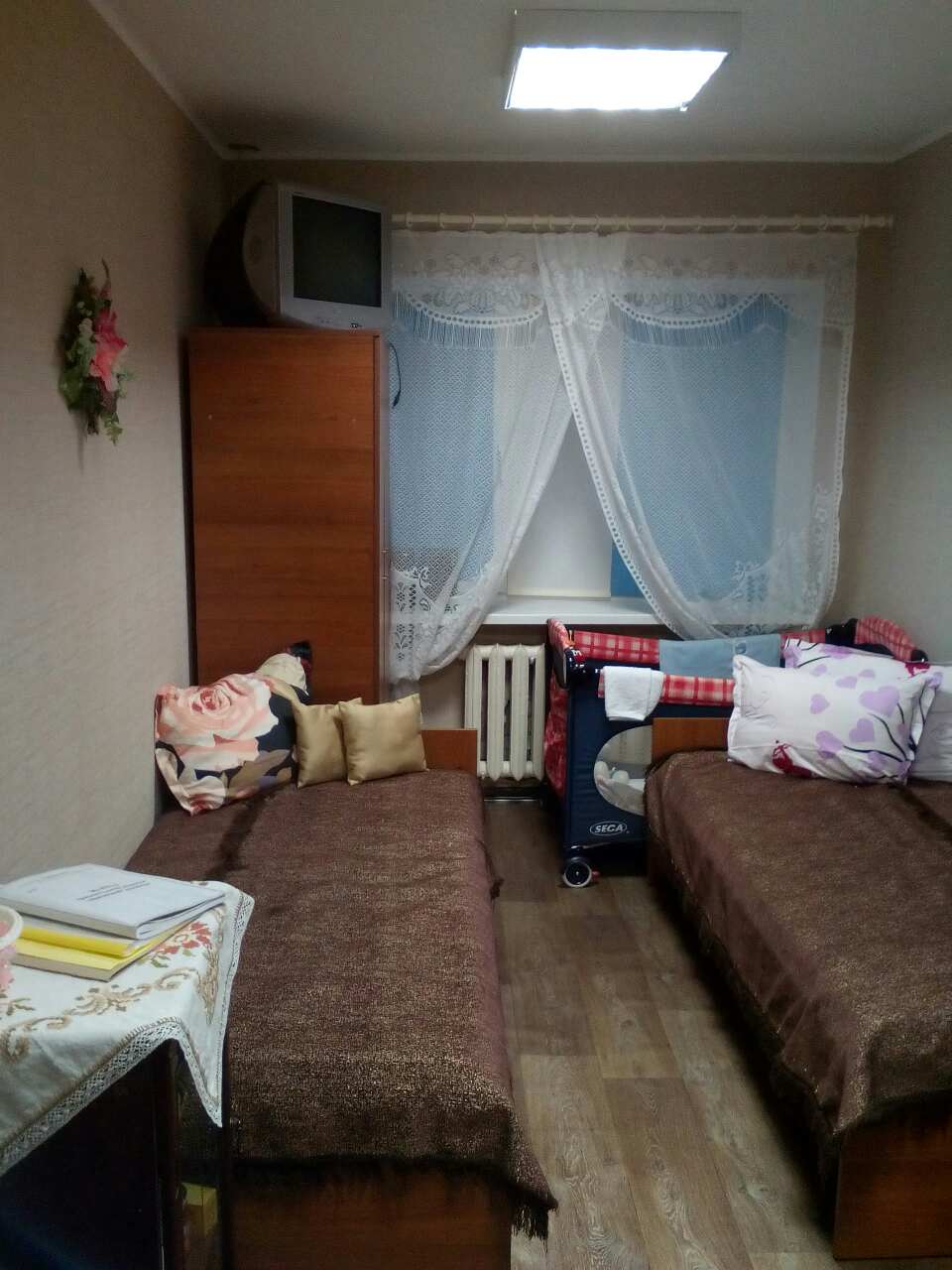 Кому оказывается данная услуга?- услуга оказывается гражданам старше 18 лет и семьям с детьми центром по месту обращения независимо от места регистрации (места жительства). При заселении семьи с детьми уход за детьми осуществляется родителем.Как обеспечиваются бытовые и прочие условия жизнедеятельности граждан, пребывающих в «кризисной» комнате?- бытовые и прочие условия жизнедеятельности граждан пребывающих в «кризисной» комнате основываются на самообслуживании.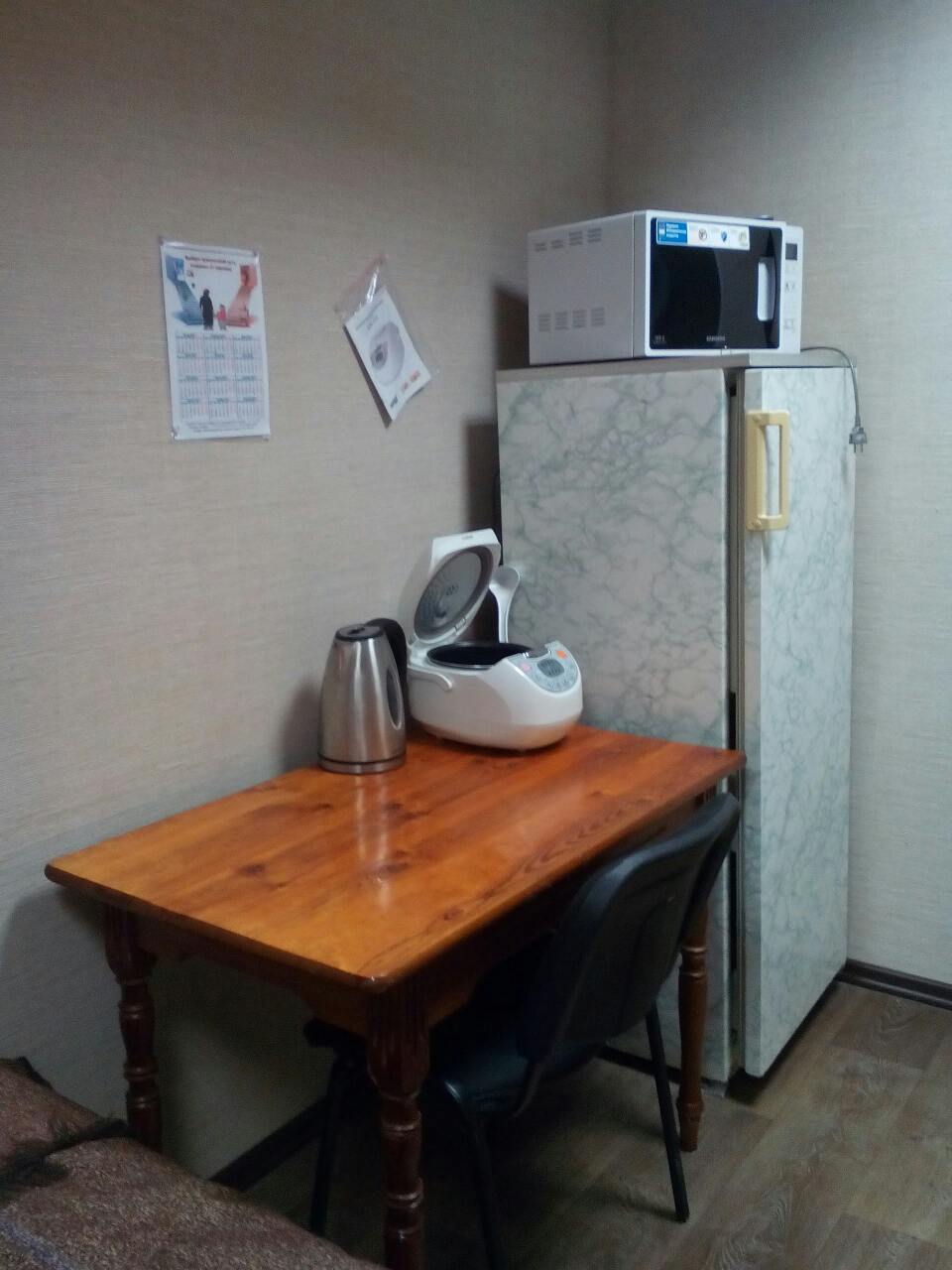 Осознайте:пока не поздно,насилие можно остановить,обратив на него внимание и обратившись за помощью!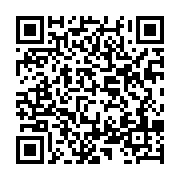 Если Вам и Вашим близкимнужна помощь и поддержка,звоните*УЗ «Минский областной клинический центр «Психиатрия-наркология» -   (8017) 2020401 (круглосуточно) для лиц, подвергающихся насилию в семье.*Телефон оказания экстренной психологической помощи        ГУ «Столбцовский ТЦСОН» -         (801717) 5 16 04.*Телефон круглосуточного доступа в «кризисную» комнату (+375) 29 360-54-99*УЗ «Столбцовская ЦРБ» -        (801717) 5 23 63*Столбцовский РОВД – 102Государственное учреждение«Столбцовский территориальный центр социального обслуживания населения»Отделениесоциальной адаптации и реабилитацииВременныйприютИнформациядля пострадавшихи неравнодушныхСтолбцы